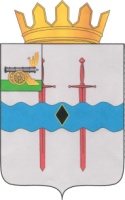 КАРДЫМОВСКИЙ РАЙОННЫЙ СОВЕТ ДЕПУТАТОВРЕШЕНИЕот 24.11.2022                                            № Ре-00060В соответствии с федеральными законами от 6 октября 2003 г. № 131-ФЗ «Об общих принципах организации местного самоуправления в Российской Федерации», от 21 июля 2014 г. № 212-ФЗ «Об основах общественного контроля в Российской Федерации», Уставом муниципального образования «Кардымовский район» Смоленской области, Кардымовский районный Совет депутатовРЕШИЛ:1. Утвердить кандидатуры в состав Общественного совета муниципального образования «Кардымовский район» Смоленской области согласно приложению.2. Отделу по связям со СМИ и информационным технологиям Администрации муниципального образования «Кардымовский район» Смоленской области разместить настоящее решение на официальном сайте.	3. Настоящее решение вступает в силу со дня его размещения на официальном сайте Администрации муниципального образования «Кардымовский район» Смоленской области.                                                            Приложение к решению Кардымовского районного Совета депутатовот 24.11.2022 № Ре-00060кандидатуры в состав Общественного совета муниципального образования«Кардымовский район» Смоленской областиОб утверждении кандидатур в состав Общественного совета муниципального образования «Кардымовский район» Смоленской областиПредседатель Кардымовского районного Совета депутатов__________________И.В. ГорбачевГлава муниципального образования «Кардымовский район» Смоленской области___________________ О.М. СмоляковБерезовская Наталья Афанасьевна- председатель общественной организации Кардымовского районного общества инвалидов Смоленской областной организации Всероссийского общества инвалидов;Семенова Екатерина Александровна- методист Кардымовского районного Дома культы – филиала муниципального бюджетного учреждения культуры «Централизованная клубная система» Администрации муниципального образования «Кардымовский район» Смоленской области.